Задача №3. О загрузке оборудования.На три базы А1, А2, А3 поступил однородный груз в количествах: а1, a2, а3 соответственно. Груз требуется развести в пять пунктов: b1 в пункт В1, b2 в пункт В3, b3 в пункт В3, b4 в пункт В4, b5 в пункт В5.

Спланировать перевозки так, чтобы их общая стоимость была минимальной.

Математическая модель транспортной задачи:

Пусть Хij - количество груза, отправляемого с базы Аi в пункт Вj.

Целевая функция:




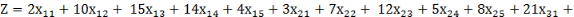 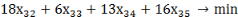 
Ограничения:

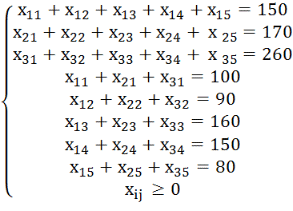 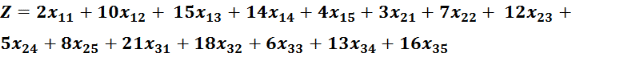 Используя метод наименьшего элемента, построим первый опорный план транспортной задачи 
В результате получен первый опорный план, который является допустимым, так как все грузы из баз вывезены, потребность магазинов удовлетворена, а план соответствует системе ограничений транспортной задачи.

Подсчитаем число занятых клеток таблицы, их 7, а должно быть m + n - 1 = 7. Следовательно, опорный план является невырожденным.

Значение целевой функции для этого опорного плана равно:

(x) = 2*100 + 4*50 + 7*20 + 5*150 + 18*70 + 6*160 + 16*30 = 3990 руб.
Пункт направления
В1
В2
В3
В4
В5
Запасы, аi
A1
2
10
15
14
4
150
A2
3
7
12
5
8
170
A3
21
18
6
13
16
260
Потребности
100
90
160
150
80
580
Пункт направления
B1
B2
B3
B4
B5
Запасы
A1
2[100]
10
15
14
4[50]
150
A2
3
7[20]
12
5[150]
8
170
A3
21
18[70]
6[160]
13
16[30]
260
Потребности
100
90
160
150
80
580